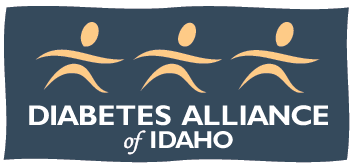 Diabetes Alliance of Idaho Board of Directors Nomination FormNominee Name: ___________________________________________________________________________Preferred Mailing Address:  _______________________________________________________________ City:  ___________________________________    State: ________________    Zip: ______________ Preferred phone:  ________________________________________________________________________    Preferred Email: __________________________________________________________________________ Are you a current DAI member? _____	If applicable: Credentials: ____________________________Employer/Company Name: _________________________________________________________________Job Title: ________________________________________________________________________________Business Address: _____________________________________________________________________________ City:  ___________________________________    State: ________________    Zip: __________________Area of professional expertise and/or personal interest: check all that apply:□ Public Health	□ Public Policy		□ DPP			□ DMSE	□ Education/Educator	□ Nonprofit		□ Medical Profession	□ Insurance		□ Pharmacy 	□ Social Media/Web	□ Accounting		□ Media Relations	□ Membership		□ Fundraising	□ HRWhy are you interested in serving on the Diabetes Alliance of Idaho board or a committee? List the other professional, nonprofit, or volunteer organizations in which you participate:What volunteer or committee work interests you? ______________________________________________Submitted by ____________________________________________________    Date _______________